СВЕДЕНИЯ О ПЕДАГОГИЧЕСКИХ РАБОТНИКАХ ЛОГБУ «ПРИОЗЕРСКИЙ ДДИ» (по сост. на 18.04.2019 г.)№ п/пФотоФ.И.О.Должность (категория)БАЗОВОЕ ОБРАЗОВАНИЕ (уч. заведен. / год окончания / специальность / квалификация)ПОВЫШЕНИЕ КВАЛИФИКАЦИИПРОФЕССИОНАЛЬНАЯ ПЕРЕПОДГОТОВКАСПЕЦИАЛИСТЫ и ПЕДАГОГИ ДОПОЛНИТЕЛЬНОГО ОБРАЗОВАНИЯСПЕЦИАЛИСТЫ и ПЕДАГОГИ ДОПОЛНИТЕЛЬНОГО ОБРАЗОВАНИЯСПЕЦИАЛИСТЫ и ПЕДАГОГИ ДОПОЛНИТЕЛЬНОГО ОБРАЗОВАНИЯСПЕЦИАЛИСТЫ и ПЕДАГОГИ ДОПОЛНИТЕЛЬНОГО ОБРАЗОВАНИЯСПЕЦИАЛИСТЫ и ПЕДАГОГИ ДОПОЛНИТЕЛЬНОГО ОБРАЗОВАНИЯСПЕЦИАЛИСТЫ и ПЕДАГОГИ ДОПОЛНИТЕЛЬНОГО ОБРАЗОВАНИЯСПЕЦИАЛИСТЫ и ПЕДАГОГИ ДОПОЛНИТЕЛЬНОГО ОБРАЗОВАНИЯ1.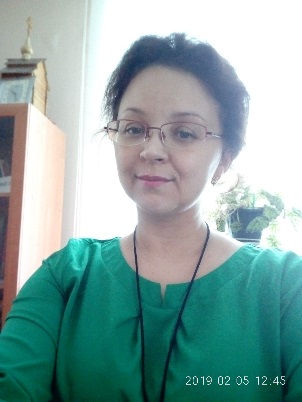 Ларцева Светлана ВячеславовнаПедагогический стаж – 8 летСтаж в Учреждении - 2,5Методист(первая)ВЫСШЕЕ(Ленинградский государственный областной университет им. А.С. Пушкина / 2002 / история / учитель истории)КУРСЫ ПКГАПОУ ЛО «МЦ СиТИ» / декабрь 2016 / Организация работы в условиях интернатного учреждения социально-бытовой и социально-средовой адаптации с целью формирования навыков самостоятельного проживания у воспитанников / 72 часа КУРСЫ ПКГАОУ ДПО «ЛОИРО» / декабрь 2017 / Технологии профориентационной работы с детьми и подростками / 90 часовПРОФ. ПЕРЕПОДГОТОВКАГАОУ ДПО «ЛОИРО» / 2019 / «Олигофренопедагогика»2.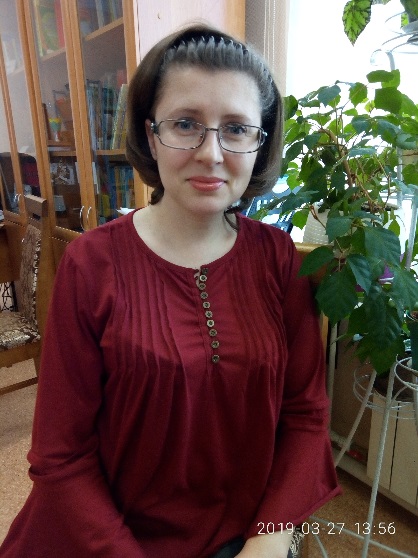 Сапрыго Наталия СергеевнаПедагогический стаж – 4 летСтаж в Учреждении -1,5 годаСтарший воспитатель(нет)ВЫСШЕЕ(Санкт-Петербург Образовательное учреждение «Институт специальной педагогики и психологии» / 2005 / Специальная психология / Специальный психолог. Социальный педагог)КУРСЫ ПКГАОУ ДПО «ЛОИРО» / декабрь 2017 / Технологии профориентационной работы с детьми и подростками / 90 часов3.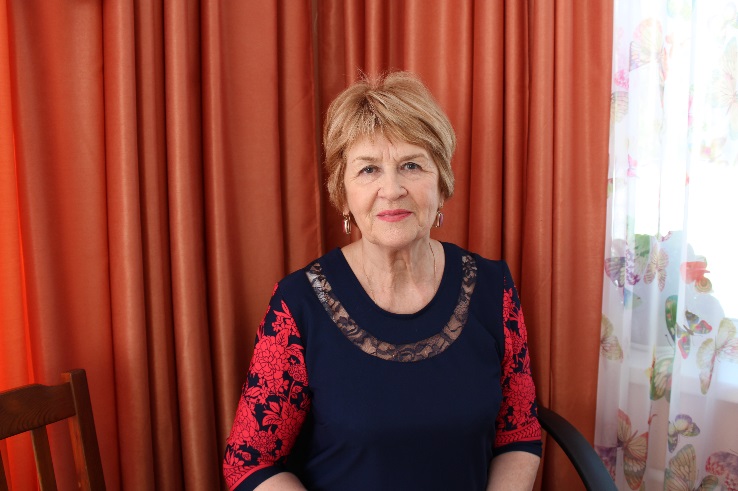 Фалева Ольга ГеннадьевнаПедагогический стаж – 30 летСтаж в Учреждении - 30 летЛогопед(высшая)ВЫСШЕЕ(Ленинградский государственный педагогический институт им. А.И. Герцена / 1994 / дефектология (олигофренопедагогика с дополнит. Специальностью логопедия) / учитель и логопед вспомогательной школы)КУРСЫ ПКГАОУ ДПО «ЛОИРО» / июнь 2018 / Технологии развивающего обучения детей с ОВЗ и инвалидов, имеющих выраженные нарушения интеллекта / 72 часа4.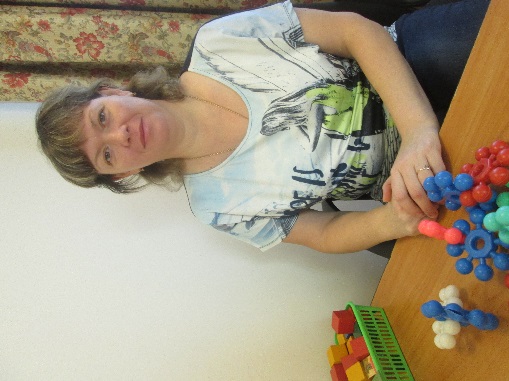 Нейман Ольга ВикторовнаПедагогический стаж – 18 летСтаж в Учреждении - 2 годаЛогопед(первая)ВЫСШЕЕ(Институт специальной педагогики и психологии, Санкт-Петербург / 2001 / Логопедия / Учитель-логопед)5.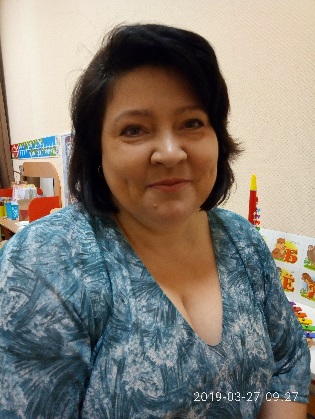 ЕруноваОльга НиколаевнаПедагогический стаж – 4 годаСтаж в Учреждении - 1 годЛогопед(нет)ВЫСШЕЕ (ФГБОУ ВПО «Российский государственный педагогический институт им. А.И. Герцена / 2015 / (специальное) дефектологическое образование / бакалавр)СРЕДНЕ-СПЕЦИАЛЬНОЕ(Ростовское-на-Дону Высшее педагогическое училище (колледж) / 1996 / дошкольное образование / воспитатель со специализацией «воспитатель логопедической группы»)ПРОФ. ПЕРЕПОДГОТОВКААНО ДПО «Образоват. центр для муниципальной сферы Каменный город» / 2018 / «Специальное образование. Психолого-педагогическое сопровождение образования лиц с ограниченными возможностями здоровья» / учитель-дефектолог6.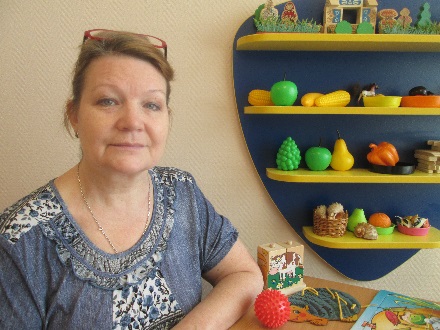 ЗуевичСветлана НиколаевнаПедагогический стаж – 23 годаСтаж в Учреждении -3 годаПедагог-психолог(первая)ВЫСШЕЕ(Санкт-Петербургская академия управления и экономики / 2007 / психология / Психолог. Преподаватель психологии)СРЕДНЕ-СПЕЦИАЛЬНОЕ(Ленинградское областное культурно-просветительное училище / 1988 / культурно-просветительская работа / клубный работник, организатор культурно-просветительной работы)КУРСЫ ПКГАПОУ ЛО «МЦ СиТИ» / декабрь 2016 / Организация работы в условиях интернатного учреждения социально-бытовой и социально-средовой адаптации с целью формирования навыков самостоятельного проживания у воспитанников / 72 часаКУРСЫ ПКГАОУ ДПО «ЛОИРО» / декабрь 2017 / Технологии профориентационной работы с детьми и подростками / 90 часовКУРСЫ ПКГАОУ ДПО «ЛОИРО» / декабрь 2017 / Технологии комплексной реабилитации и социальной интеграции детей и подростков / 80 часовПРОФ. ПЕРЕПОДГОТОВКАГАОУ ДПО «ЛОИРО» / нояб.-дек. 2018 / «Олигофренопедагогика»ПРОФ. ПЕРЕПОДГОТОВКАГАОУ ДПО «ЛОИРО» / 2017 / Педагогика и методика начального общего образования7.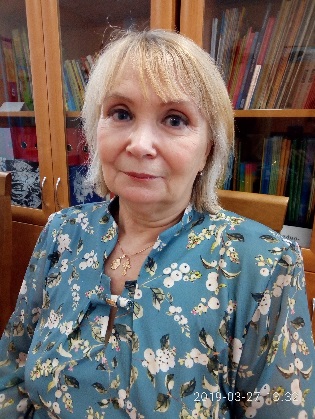 Цуканова Зоя ВладимировнаПедагогический стаж – 50 летСтаж в Учреждении -15 летПедагог-психолог(первая)ВЫСШЕЕ-1(Коми государственный педагогический институт / 1967 / русский язык и литература / учитель русского языка и литературы средней школы)ВЫСШЕЕ-2 (Республиканский ИПК работников профтехобразования / 1993 / психология, практическая психология (на базе высшего образования) / психолог – практический психолог)КУРСЫ ПКГАОУ ДПО «ЛОИРО» / июнь 2018 / Технологии развивающего обучения детей с ОВЗ и инвалидов, имеющих выраженные нарушения интеллекта / 72 часа8.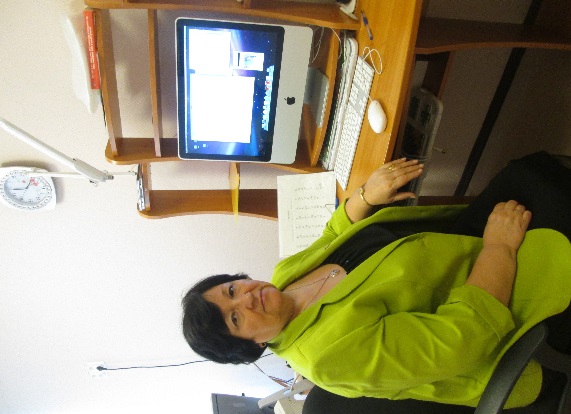 Павлюк Евгения ПетровнаПедагогический стаж – 38 летСтаж в Учреждении - 11 летПедагог д/о (высшая)ВЫСШЕЕ(Кокчетавский педагогический институт им. Ч.Ч. Валиханова / 1977 / математика / учитель математики средней школы)КУРСЫ ПКГАОУ ДПО «ЛОИРО» / июнь 2018 / Технологии развивающего обучения детей с ОВЗ и инвалидов, имеющих выраженные нарушения интеллекта / 72 часаКУРСЫ ПКГАОУ ДПО «ЛОИРО» / декабрь 2018 / Базовые навыки обеспечения кибербезопасности школьников / 24 часаПРОФ. ПЕРЕПОДГОТОВКАГАОУ ДПО «ЛОИРО» / 2019 / «Педагогика дополнительного образования»9.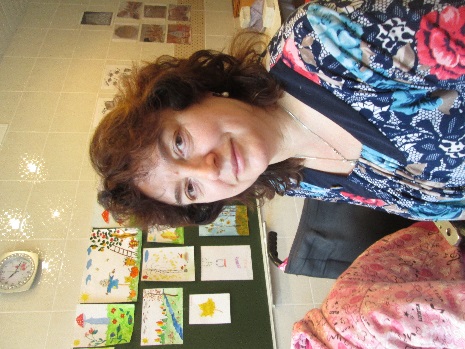 Новосельцева Марина ВалентиновнаПедагогический стаж – 13 летСтаж в Учреждении -13 летПедагог д/о (высшая)СРЕДНЕ-ПРОФЕССИОНАЛЬНОЕ(Кемеровский индустриально-педагогический техникум / 1982 / промышленное и гражданское строительство / техник-строитель; мастер п/о) КУРСЫ ПКГАОУ ДПО «ЛОИРО» / июнь 2018 / Технологии развивающего обучения детей с ОВЗ и инвалидов, имеющих выраженные нарушения интеллекта / 72 часаПРОФ. ПЕРЕПОДГОТОВКАГАОУ ДПО «ЛОИРО» / 2019 / «Педагогика дополнительного образования» 10.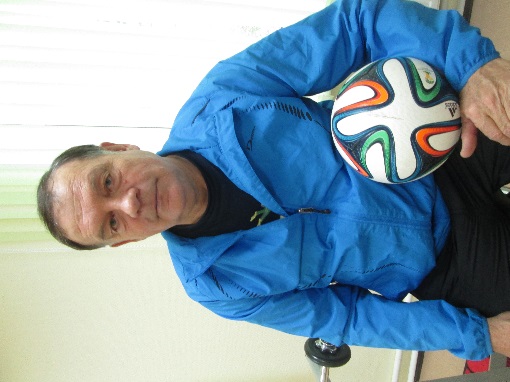 Колбин Виктор АлександровичПедагогический стаж – 44 годаСтаж в Учреждении -13 летИнструктор по физической культуре (первая)ВЫСШЕЕ(Карагандинский педагогический институт физического воспитания / 1977 / физическое воспитание / учитель физического воспитания)КУРСЫ ПКГАОУ ДПО «ЛОИРО» / июнь 2018 / Технологии развивающего обучения детей с ОВЗ и инвалидов, имеющих выраженные нарушения интеллекта / 72 часаКУРСЫ ПКНГУ им. П.Ф. Лесгафта, г. СПб / декабрь 2018 / Адаптивная физическая культура и физическая реабилитация / 72 часа11.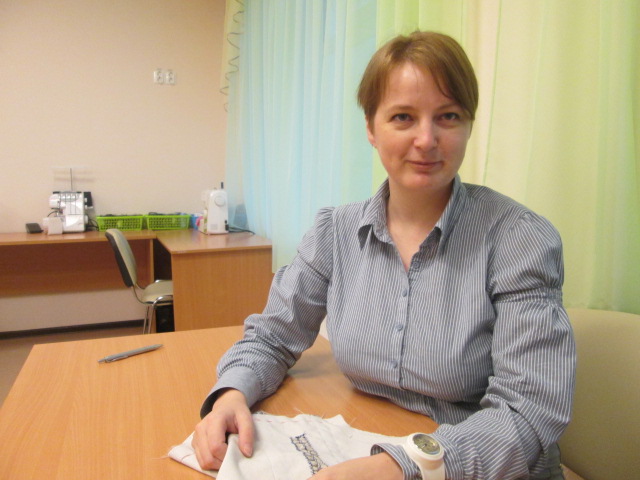 Лубкина Марина НиколаевнаПедагогический стаж – 2 годаСтаж в Учреждении - 2 годаИнструктор по труду(нет)ВЫСШЕЕ(Санкт-Петербургский университет управления и экономики / 2011 / бухгалтерский учет, анализ, аудит / экономист)СРЕДНЕ-ПРОФЕССИОНАЛЬНОЕ(Профессиональный лицей Петербургской моды / 1998 / специальность: портной 4 разряда)ПРОФ. ПЕРЕПОДГОТОВКАГАОУ ДПО «ЛОИРО» / нояб.-дек. 2018 / «Олигофренопедагогика»ПРОФ. ПЕРЕПОДГОТОВКА(ГАОУ ДПО «ЛОИРО» / 2018 / Педагогическое образование. Профиль: учитель технологии с углубленным изучением основ традиционной культуры12.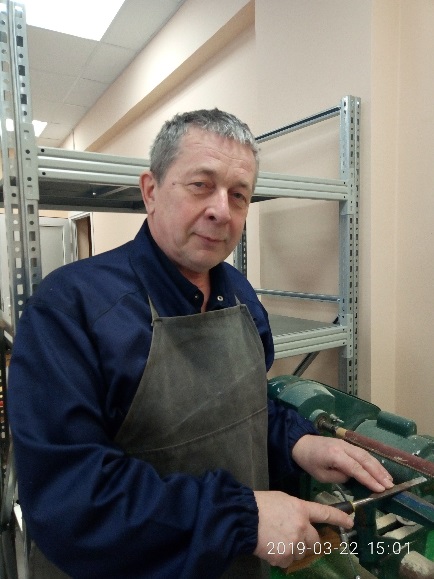 Тимофеенко Сергей ВитальевичПедагогический стаж – 1 месСтаж в Учреждении -1 месИнструктор по труду(нет)ВЫСШЕЕ (Военно-политическая орденов Ленина и Октябрьской Революции Краснознаменная академия имени В.И. Ленина / 1988 / Военно-политическая / офицер с высшим военным образованием преподавателя истории)ПЕДАГОГИ ОТДЕЛЕНИЯ ПСИХОЛОГО-ПЕДАГОГИЧЕСКОЙ ПОМОЩИ (группы № 1, 3, 4)ПЕДАГОГИ ОТДЕЛЕНИЯ ПСИХОЛОГО-ПЕДАГОГИЧЕСКОЙ ПОМОЩИ (группы № 1, 3, 4)ПЕДАГОГИ ОТДЕЛЕНИЯ ПСИХОЛОГО-ПЕДАГОГИЧЕСКОЙ ПОМОЩИ (группы № 1, 3, 4)ПЕДАГОГИ ОТДЕЛЕНИЯ ПСИХОЛОГО-ПЕДАГОГИЧЕСКОЙ ПОМОЩИ (группы № 1, 3, 4)ПЕДАГОГИ ОТДЕЛЕНИЯ ПСИХОЛОГО-ПЕДАГОГИЧЕСКОЙ ПОМОЩИ (группы № 1, 3, 4)ПЕДАГОГИ ОТДЕЛЕНИЯ ПСИХОЛОГО-ПЕДАГОГИЧЕСКОЙ ПОМОЩИ (группы № 1, 3, 4)ПЕДАГОГИ ОТДЕЛЕНИЯ ПСИХОЛОГО-ПЕДАГОГИЧЕСКОЙ ПОМОЩИ (группы № 1, 3, 4)13.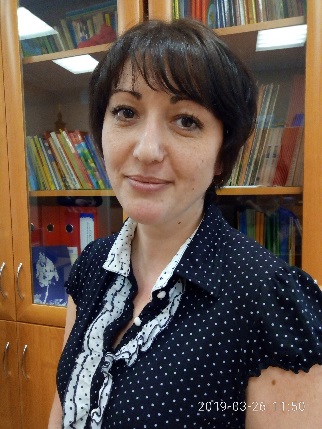 Белоусова Ирина ГеннадьевнаПедагогический стаж – 10 летСтаж в Учреждении -10 летВоспитатель(первая)СРЕДНЕ-ПРОФЕССИОНАЛЬНОЕ (ГБОУ СПО ЛО «Гатчинский педагогический колледж имени К.Д. Ушинского» / 2010 / дошкольное образование / воспитатель детей дошкольного возраста)КУРСЫ ПКГАОУ ДПО «ЛОИРО» / июнь 2018 / Технологии развивающего обучения детей с ОВЗ и инвалидов, имеющих выраженные нарушения интеллекта / 72 часа14.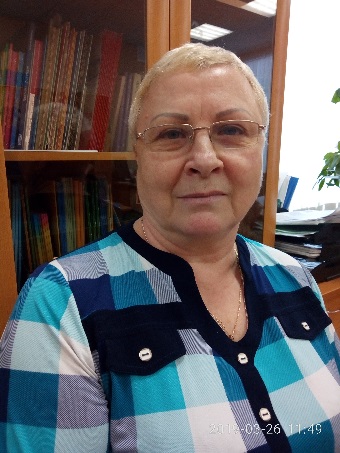 Гладкова Галина ИвановнаПедагогический стаж – 43 годаСтаж в Учреждении -13 летВоспитатель(высшая)ВЫСШЕЕ(Карагандинский педагогический институт / 1989 / физ. кул-ра / учитель физ. кул-ры)КУРСЫ ПКГАПОУ ЛО «МЦ СиТИ» / декабрь 2016 / Организация работы в условиях интернатного учреждения социально-бытовой и социально-средовой адаптации с целью формирования навыков самостоятельного проживания у воспитанников / 72 часаКУРСЫ ПКГАОУ ДПО «ЛОИРО» / декабрь 2017 / Технологии профориентационной работы с детьми и подростками / 90 часовКУРСЫ ПКГАОУ ДПО «ЛОИРО» / декабрь 2017 / Технологии комплексной реабилитации и социальной интеграции детей и подростков / 80 часовПРОФ. ПЕРЕПОДГОТОВКАИнститут новых технологий в образовании / июль 2018 / «Олигофренопедагогика»15.Курзанова Анна ИвановнаПедагогический стаж – 6 летСтаж в Учреждении -6 летВоспитатель(соответствие занимаемой должности)СРЕДНЕ-ПРОФЕССИОНАЛЬНОЕ (ГБОУ СПО ЛО «Ленинградский педагогический колледж им. К.Д. Ушинского» / 2010 / дошкольное образование / воспитатель детей дошкольного возраста)КУРСЫ ПКАН ПОО «Кубанский институт профессионального образования» / сентябрь 2017 / Обучение специалистов учреждений, предоставляющих услуги населению, сурдопереводу / 72 часаКУРСЫ ПКГАОУ ДПО «ЛОИРО» / июнь 2018 / Технологии развивающего обучения детей с ОВЗ и инвалидов, имеющих выраженные нарушения интеллекта / 72 часа16.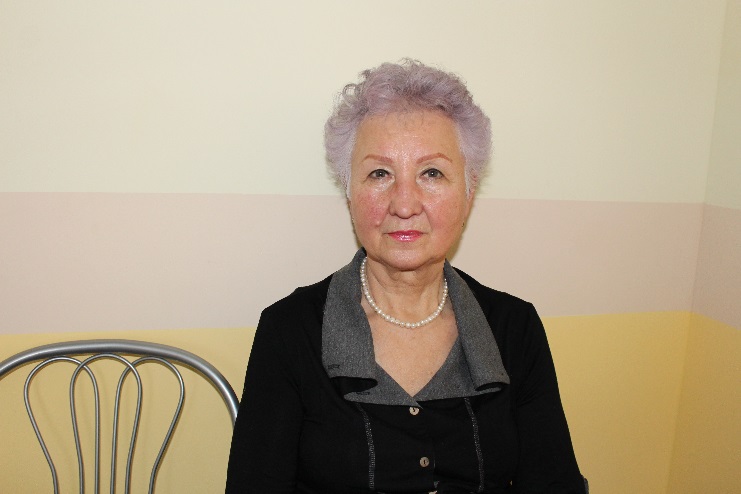 Марьенко Татьяна ВасильевнаПедагогический стаж – 47 летСтаж в Учреждении -14 летВоспитатель(первая)ВЫСШЕЕ (Чечено-Ингушский государственный педагогический институт / 1970 / математика / учитель средней школы)КУРСЫ ПКГАОУ ДПО «ЛОИРО» / июнь 2018 / Технологии развивающего обучения детей с ОВЗ и инвалидов, имеющих выраженные нарушения интеллекта / 72 часаПРОФ. ПЕРЕПОДГОТОВКАГАОУ ДПО «ЛОИРО» / нояб.-дек. 2018 / «Олигофренопедагогика»17.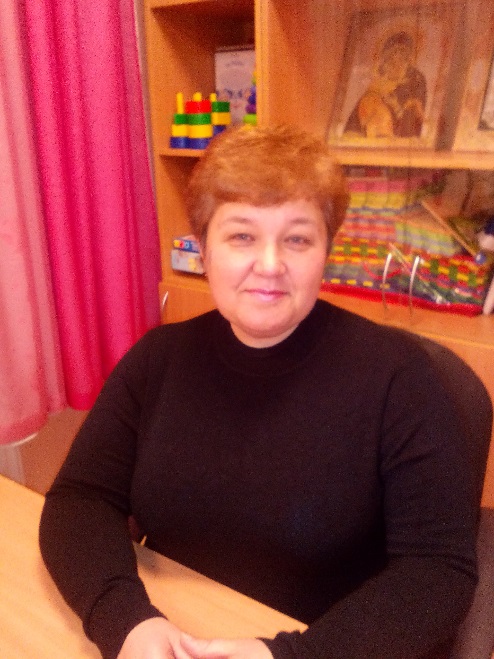 Нагорная Ирина ВладимировнаПедагогический стаж – 21 годСтаж в Учреждении -14 летВоспитатель(первая)ПЕДАГОГИЧ. КЛАСС(пед. класс при СОШ № 6 г. Бердска Новосибирской области / 1986-1987 / воспитатель детского сада)КУРСЫ ПКГАОУ ДПО «ЛОИРО» / июнь 2018 / Технологии развивающего обучения детей с ОВЗ и инвалидов, имеющих выраженные нарушения интеллекта / 72 часа18.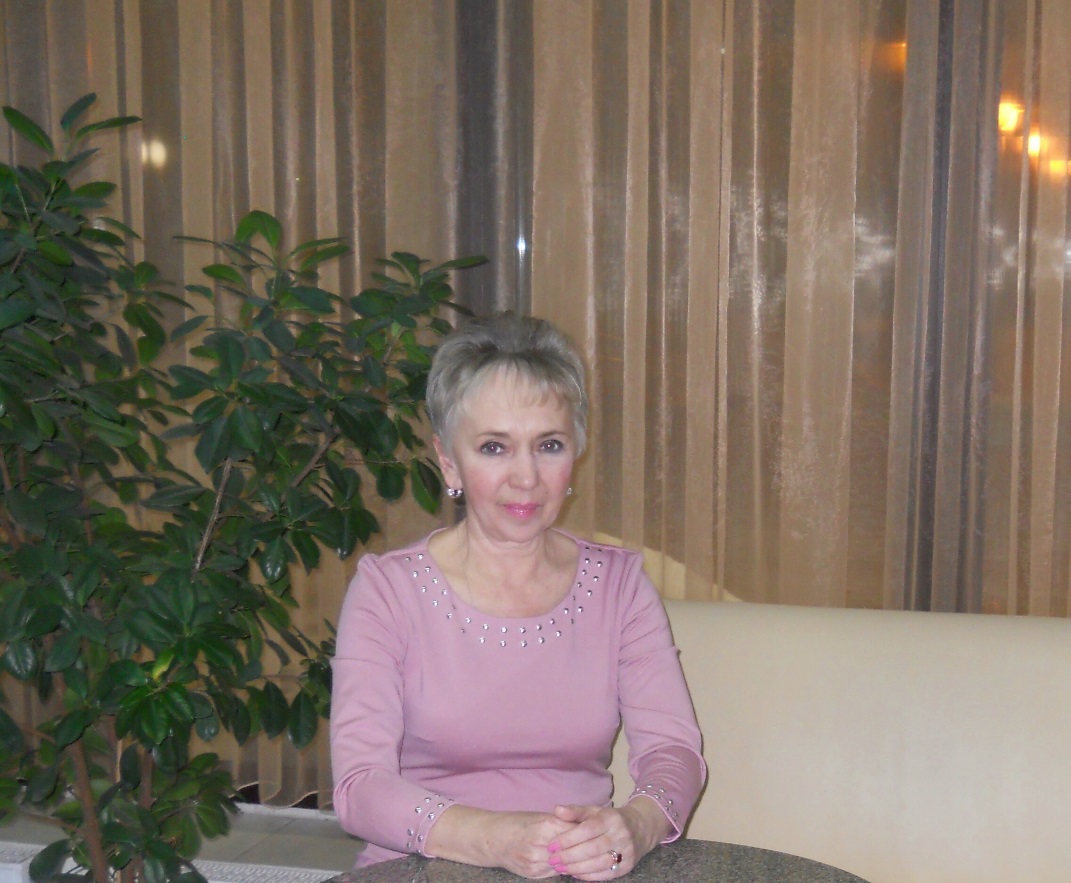 Назар Ирина ЮрьевнаПедагогический стаж – 38 летСтаж в Учреждении -31 годВоспитатель(высшая)ВЫСШЕЕ(Ленинградский ордена Трудового Красн. Знамени государственный педагогический институт им. А.И. Герцена / 1983 / олигофренопедагогика / учитель вспомогательной школы)КУРСЫ ПКГАОУ ДПО «ЛОИРО» / июнь 2018 / Технологии развивающего обучения детей с ОВЗ и инвалидов, имеющих выраженные нарушения интеллекта / 72 часа19.Савина Елена ВячеславовнаПедагогический стаж – 11 летСтаж в Учреждении - 11 летВоспитатель(соответствие занимаемой должности)ВЫСШЕЕ (ЛГУ им. А.С. Пушкина / 2008 / история / учитель истории) СРЕДНЕ-СПЕЦИАЛЬНОЕ (Санкт-Петербургский колледж автоматизации лесопромышленного производства / 1998 / технология деревообработки / техник-технолог)КУРСЫ ПКГАОУ ДПО «ЛОИРО» / июнь 2018 / Технологии развивающего обучения детей с ОВЗ и инвалидов, имеющих выраженные нарушения интеллекта / 72 часаПРОФ. ПЕРЕПОДГОТОВКАГАОУ ДПО «ЛОИРО» / нояб.-дек. 2018 / «Олигофренопедагогика»20.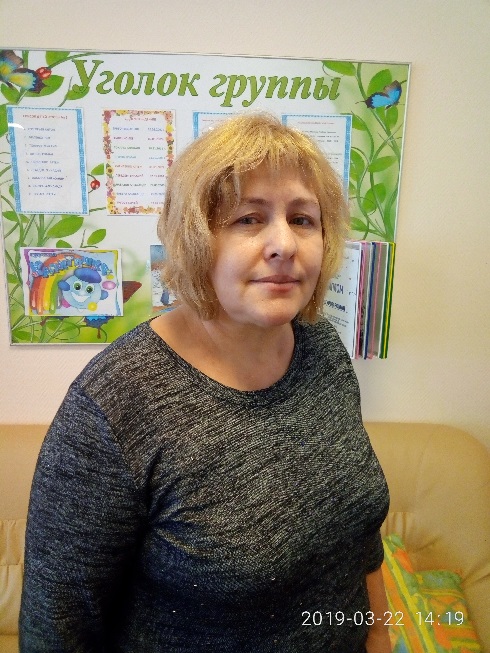 Скибинская Ольга МарковнаПедагогический стаж – 25Стаж в Учреждении - 16Воспитатель(первая)ВЫСШЕЕ(Кокандский государственный педагогический институт им. Мукими / 1984 / педагогика и психология (дошкольная) / преподаватель дошкольной педагогики и психологии, методист дошкольного воспитания)КУРСЫ ПКОбразовательный центр «Гармония», г. СПб / февраль 2018 / Основы педагогической системы Марии Монтессори в контексте ФГОС / 72 часаПРОФ. ПЕРЕПОДГОТОВКАГАОУ ДПО «ЛОИРО» / нояб.-дек. 2018 / «Олигофренопедагогика»21.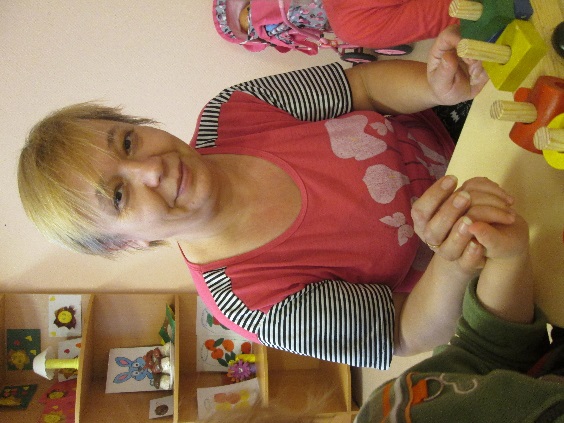 Стефанкова Людмила БорисовнаПедагогический стаж – 20 летСтаж в Учреждении - 16 летВоспитатель(первая)ВЫСШЕЕ (ЛГОУ им. А.С. Пушкина / 2002 / математика / учитель математики и информатики)КУРСЫ ПКГАОУ ДПО «ЛОИРО» / июнь 2018 / Технологии развивающего обучения детей с ОВЗ и инвалидов, имеющих выраженные нарушения интеллекта / 72 часаПРОФ. ПЕРЕПОДГОТОВКАГАОУ ДПО «ЛОИРО» / нояб.-дек. 2018 / «Олигофренопедагогика»ПЕДАГОГИ ОТДЕЛЕНИЯ СОЦИАЛЬНОЙ РЕАБИЛИТАЦИИ (группы № 2, 7)ПЕДАГОГИ ОТДЕЛЕНИЯ СОЦИАЛЬНОЙ РЕАБИЛИТАЦИИ (группы № 2, 7)ПЕДАГОГИ ОТДЕЛЕНИЯ СОЦИАЛЬНОЙ РЕАБИЛИТАЦИИ (группы № 2, 7)ПЕДАГОГИ ОТДЕЛЕНИЯ СОЦИАЛЬНОЙ РЕАБИЛИТАЦИИ (группы № 2, 7)ПЕДАГОГИ ОТДЕЛЕНИЯ СОЦИАЛЬНОЙ РЕАБИЛИТАЦИИ (группы № 2, 7)ПЕДАГОГИ ОТДЕЛЕНИЯ СОЦИАЛЬНОЙ РЕАБИЛИТАЦИИ (группы № 2, 7)ПЕДАГОГИ ОТДЕЛЕНИЯ СОЦИАЛЬНОЙ РЕАБИЛИТАЦИИ (группы № 2, 7)22.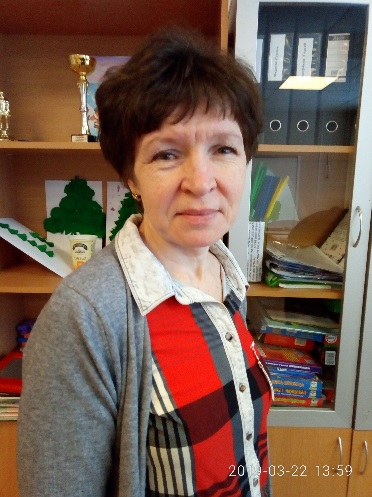 Иванова Татьяна БорисовнаПедагогический стаж – 36 летСтаж в Учреждении -16 летВоспитатель(первая)ВЫСШЕЕ(Ленинградский ордена Трудового Красн. Знамени государственный педагогический институт им. А.И. Герцена / 1986 / педагогика и методика начальных классов / учитель начальных классов)КУРСЫ ПКГАПОУ ЛО «МЦ СиТИ» / декабрь 2016 / Организация работы в условиях интернатного учреждения социально-бытовой и социально-средовой адаптации с целью формирования навыков самостоятельного проживания у воспитанников / 72 часаКУРСЫ ПКГАОУ ДПО «ЛОИРО» / декабрь 2017 / Технологии профориентационной работы с детьми и подростками / 90 часовКУРСЫ ПКГАОУ ДПО «ЛОИРО» / декабрь 2017 / Технологии комплексной реабилитации и социальной интеграции детей и подростков / 80 часовПРОФ. ПЕРЕПОДГОТОВКАГАОУ ДПО «ЛОИРО» / нояб.-дек. 2018 / «Олигофренопедагогика»23.Литвинова Татьяна НиколаевнаПедагогический стаж – 29Стаж в Учреждении -17Воспитатель(первая)ВЫСШЕЕ(Семипалатинский педагогический институт им. Н.К. Крупской / 1990 / русский язык и литература / учитель русского языка и литературы)КУРСЫ ПКГАОУ ДПО «ЛОИРО» / июнь 2018 / Технологии развивающего обучения детей с ОВЗ и инвалидов, имеющих выраженные нарушения интеллекта / 72 часаПРОФ. ПЕРЕПОДГОТОВКАГАОУ ДПО «ЛОИРО» / нояб.-дек. 2018 / «Олигофренопедагогика»24.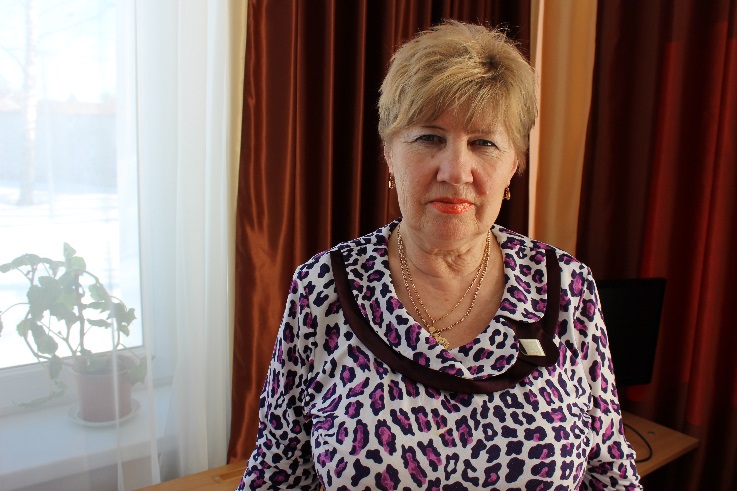 Наумова Татьяна АлексеевнаПедагогический стаж – 44 годаСтаж в Учреждении -30 летВоспитатель(первая)СРЕДНЕ-СПЕЦИАЛЬНОЕ (Гатчинское ордена «Знак Почета» педагогическое училище / 1975 / преподавание в начальных классах общеобразовательной школы / учитель начальных классов, старший пионерский вожатый)КУРСЫ ПКГАОУ ДПО «ЛОИРО» / июнь 2018 / Технологии развивающего обучения детей с ОВЗ и инвалидов, имеющих выраженные нарушения интеллекта / 72 часа25.Осипова Ирина Юрьевна Педагогический стаж – 23 годаСтаж в Учреждении -9 летВоспитатель(высшая)ВЫСШЕЕ (ЛГОУ им. А.С. Пушкина / 1999 / технология и предпринимательство / учитель технологии и предпринимательства)КУРСЫ ПКГАПОУ ЛО «МЦ СиТИ» / декабрь 2016 / Организация работы в условиях интернатного учреждения социально-бытовой и социально-средовой адаптации с целью формирования навыков самостоятельного проживания у воспитанников / 72 часаКУРСЫ ПКГАОУ ДПО «ЛОИРО» / декабрь 2017 / Технологии профориентационной работы с детьми и подростками / 90 часовКУРСЫ ПКГАОУ ДПО «ЛОИРО» / декабрь 2017 / Технологии комплексной реабилитации и социальной интеграции детей и подростков / 80 часовПРОФ. ПЕРЕПОДГОТОВКА(ЧОУ ДПО «Институт новых технологий в образовании» / 2016 /  «Олигофренопедагогика»26.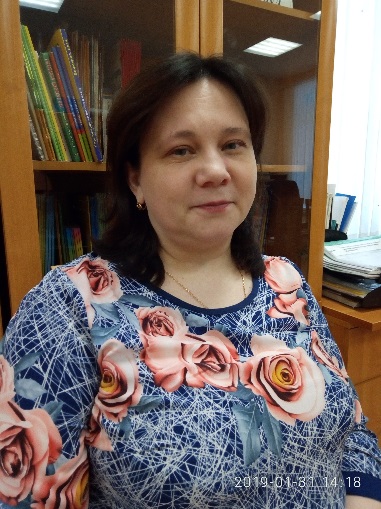 Полтаева Светлана НиколаевнаПедагогический стаж – 30 летСтаж в Учреждении -5 летВоспитатель(первая)СРЕДНЕ-ПРОФЕССИОНАЛЬНОЕ(Куртамышское педагогическое училище Курганской области / 1993 / преподавание в начальных классах / учитель начальных классов и воспитатель ГПД)КУРСЫ ПКГАПОУ ЛО «МЦ СиТИ» / декабрь 2016 / Организация работы в условиях интернатного учреждения социально-бытовой и социально-средовой адаптации с целью формирования навыков самостоятельного проживания у воспитанников / 72 часаКУРСЫ ПКГАОУ ДПО «ЛОИРО» / декабрь 2017 / Технологии профориентационной работы с детьми и подростками / 90 часовКУРСЫ ПКГАОУ ДПО «ЛОИРО» / декабрь 2017 / Технологии комплексной реабилитации и социальной интеграции детей и подростков / 80 часов27.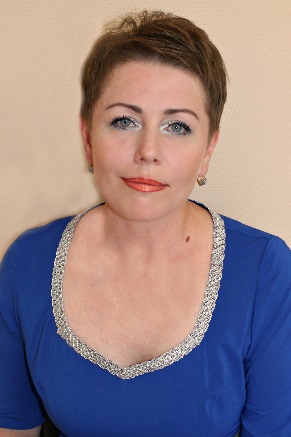 Транчукова Юлия НиколаевнаПедагогический стаж – 17 летСтаж в Учреждении -13 летВоспитатель(первая)СРЕДНЕ-ПРОФЕССИОНАЛЬНОЕ (Ленинградское областное заочное педагогическое училище / 1996 / дошкольное образование / воспитатель в дошкольных учреждениях)КУРСЫ ПКГАПОУ ЛО «МЦ СиТИ» / декабрь 2016 / Организация работы в условиях интернатного учреждения социально-бытовой и социально-средовой адаптации с целью формирования навыков самостоятельного проживания у воспитанников / 72 часаКУРСЫ ПКГАОУ ДПО «ЛОИРО» / декабрь 2017 / Технологии профориентационной работы с детьми и подростками / 90 часовКУРСЫ ПКГАОУ ДПО «ЛОИРО» / декабрь 2017 / Технологии комплексной реабилитации и социальной интеграции детей и подростков / 80 часовОТДЕЛЕНИЕ МЕДИКО-СОЦИАЛЬНОЙ РЕАБИЛИТАЦИИ № 1ОТДЕЛЕНИЕ МЕДИКО-СОЦИАЛЬНОЙ РЕАБИЛИТАЦИИ № 1ОТДЕЛЕНИЕ МЕДИКО-СОЦИАЛЬНОЙ РЕАБИЛИТАЦИИ № 1ОТДЕЛЕНИЕ МЕДИКО-СОЦИАЛЬНОЙ РЕАБИЛИТАЦИИ № 1ОТДЕЛЕНИЕ МЕДИКО-СОЦИАЛЬНОЙ РЕАБИЛИТАЦИИ № 1ОТДЕЛЕНИЕ МЕДИКО-СОЦИАЛЬНОЙ РЕАБИЛИТАЦИИ № 1ОТДЕЛЕНИЕ МЕДИКО-СОЦИАЛЬНОЙ РЕАБИЛИТАЦИИ № 128.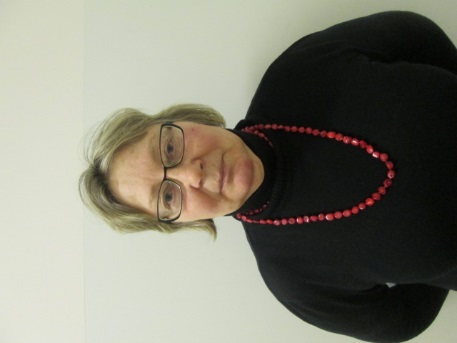 Тумовская Наталья КонстантиновнаПедагогический стаж – 48 летСтаж в Учреждении -39 летВоспитатель(первая)ВЫСШЕЕ(Ленинградский ордена Трудового Красн. Знамени государственный педагогический институт им. А.И. Герцена / 1974 / тифлопедагогика / учитель школ слепых и слабовидящих)КУРСЫ ПКГАОУ ДПО «ЛОИРО» / июнь 2018 / Технологии развивающего обучения детей с ОВЗ и инвалидов, имеющих выраженные нарушения интеллекта / 72 часа29.Васина Надежда АлександровнаПедагогический стаж – 14Стаж в Учреждении -14Воспитатель(первая)ВЫСШЕЕ(Санкт-Петербургская академия управления и экономики / 2010 / психология / Психолог. Преподаватель психологии)СРЕДНЕ-ПРОФЕССИОНАЛЬНОЕ (Колледж ГОУ ВПО «ЛГУ им. А.С. Пушкина» / 2005 /  дошкольное образование / воспитатель детей дошкольного возраста)КУРСЫ ПКГАОУ ДПО «ЛОИРО» / ноябрь 2015 / Инновационные подходы к организации коррекционно-развивающей деятельности с детьми с ОВЗ / 72 часаПРОФ. ПЕРЕПОДГОТОВКАГАОУ ДПО «ЛОИРО» / нояб.-дек. 2018 / «Олигофренопедагогика»30.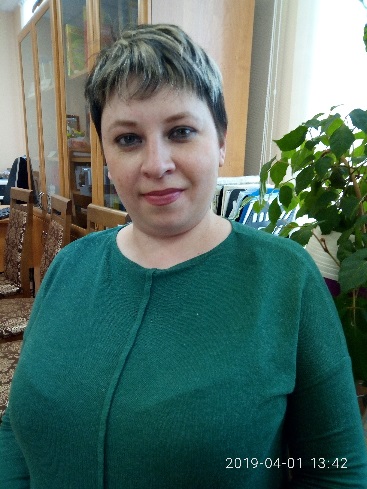 Фомина Олеся АндреевнаПедагогический стаж – 12 летСтаж в Учреждении -6 летВоспитатель(соответствие занимаемой должности)ВЫСШЕЕ(АОУ ВПО «ЛГУ им. А.С. Пушкина» / 2013 / психология / психолог. преподаватель психологии)КУРСЫ ПКГАОУ ДПО «ЛОИРО» / ноябрь 2015 / Инновационные подходы к организации коррекционно-развивающей деятельности с детьми с ОВЗ / 72 часаПРОФ. ПЕРЕПОДГОТОВКАГАОУ ДПО «ЛОИРО» / нояб.-дек. 2018 / «Олигофренопедагогика»31.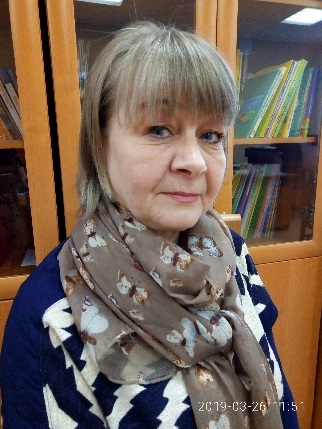 Чеканова Валентина АлексеевнаПедагогический стаж – 25 летСтаж в Учреждении -14 летВоспитатель(первая)ВЫСШЕЕ (неоконченное)(Ярославский педагогический институт / 1983 / учитель географии)СРЕДНЕ-СПЕЦИАЛЬНОЕ (Угличское педагогическое училище Ярославской области / 1976 / физическая культура / учитель физического воспитания общеобразовательной школы)КУРСЫ ПКГАОУ ДПО «ЛОИРО» / ноябрь 2015 / Инновационные подходы к организации коррекционно-развивающей деятельности с детьми с ОВЗ / 72 часа32.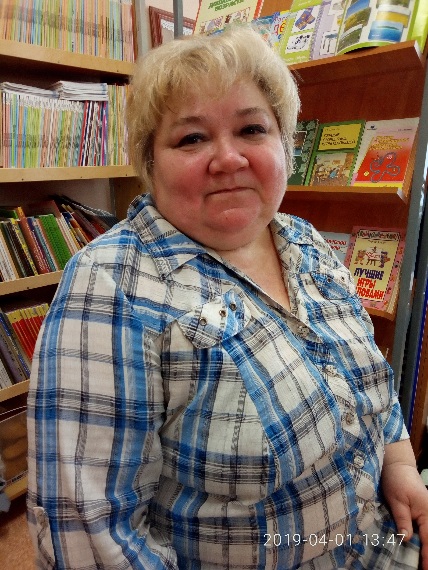 ЮшковаЮлия ЮрьевнаПедагогический стаж – 36 летСтаж в Учреждении -23 годаВоспитатель(первая)СРЕДНЕ-СПЕЦИАЛЬНОЕ (Ленинградское педагогическое училище № 4 / 1980 / воспитание в дошкольных учреждениях / воспитатель в дошкольных учреждениях)КУРСЫ ПКГАОУ ДПО «ЛОИРО» / ноябрь 2015 / Инновационные подходы к организации коррекционно-развивающей деятельности с детьми с ОВЗ / 72 часаОТДЕЛЕНИЕ МЕДИКО-СОЦИАЛЬНОЙ РЕАБИЛИТАЦИИ № 2ОТДЕЛЕНИЕ МЕДИКО-СОЦИАЛЬНОЙ РЕАБИЛИТАЦИИ № 2ОТДЕЛЕНИЕ МЕДИКО-СОЦИАЛЬНОЙ РЕАБИЛИТАЦИИ № 2ОТДЕЛЕНИЕ МЕДИКО-СОЦИАЛЬНОЙ РЕАБИЛИТАЦИИ № 2ОТДЕЛЕНИЕ МЕДИКО-СОЦИАЛЬНОЙ РЕАБИЛИТАЦИИ № 2ОТДЕЛЕНИЕ МЕДИКО-СОЦИАЛЬНОЙ РЕАБИЛИТАЦИИ № 2ОТДЕЛЕНИЕ МЕДИКО-СОЦИАЛЬНОЙ РЕАБИЛИТАЦИИ № 233.Жарикова Наталья ЛеонидовнаПедагогический стаж – 24 годаСтаж в Учреждении -13 летВоспитатель(первая)СРЕДНЕ-СПЕЦИАЛЬНОЕ (Ленинградское областное педагогическое училище / 1988 / воспитание в дошкольных учреждениях / воспитатель в дошкольных учреждениях)КУРСЫ ПКГАОУ ДПО «ЛОИРО» / июнь 2018 / Технологии развивающего обучения детей с ОВЗ и инвалидов, имеющих выраженные нарушения интеллекта / 72 часа34.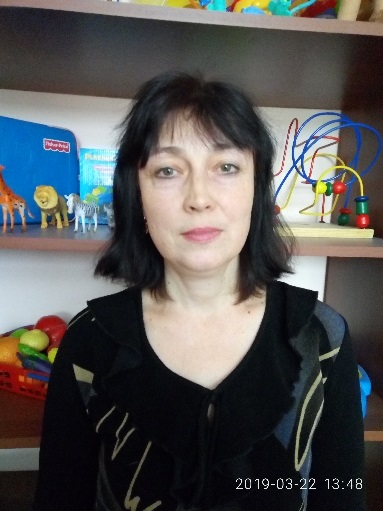 Моторина Надежда НиколаевнаПедагогический стаж – 9 летСтаж в Учреждении - 2 годаВоспитатель(нет)ВЫСШЕЕБельцский педагогический институт им. А. Руссо / 1992 / воспитатель дошкольного образования / педагогика и психология, методист педагогического училищаПРОФ. ПЕРЕПОДГОТОВКАГАОУ ДПО «ЛОИРО» / нояб.-дек. 2018 / «Олигофренопедагогика»35.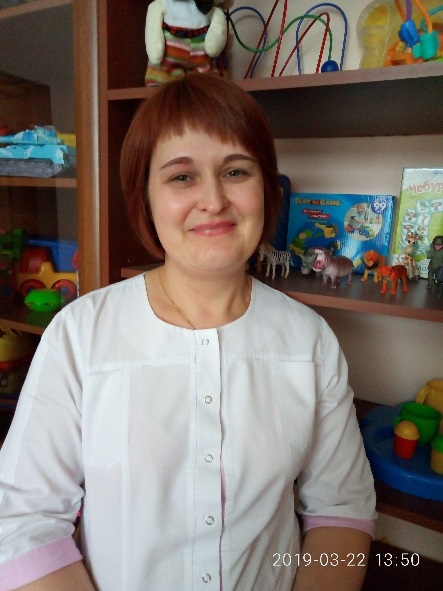 Причко Ирина СергеевнаПедагогический стаж – 20 летСтаж в Учреждении -18 летВоспитатель(первая)СРЕДНЕ-ПРОФЕССИОНАЛЬНОЕ(Ленинградское областное заочное педагогическое училище / 2001 / дошкольное образование / воспитатель детей дошкольного возраста)КУРСЫ ПКГАОУ ДПО «ЛОИРО» / ноябрь 2015 / Инновационные подходы к организации коррекционно-развивающей деятельности с детьми с ОВЗ / 72 часа36.Шишкалова Анна ВладимировнаПедагогический стаж – 5 летСтаж в Учреждении - 5 летВоспитатель(соответствие занимаемой должности)СРЕДНЕ-ПРОФЕССИОНАЛЬНОЕ (ГБОУ СПО Ростовской области «Новочеркасский промышленно-гуманитарный колледж» / 2013 / преподавание в начальных классах / учитель начальных классов)НАЧАЛЬНОЕ ПРОФЕССИОНАЛЬНОЕ(ГОУ начального профессионального образования ПУ № 51 Ростовской области / 2007 / портной 3 разряда с получением среднего (полного) общего образования)КУРСЫ ПКГАОУ ДПО «ЛОИРО» / ноябрь 2015 / Инновационные подходы к организации коррекционно-развивающей деятельности с детьми с ОВЗ / 72 часа37.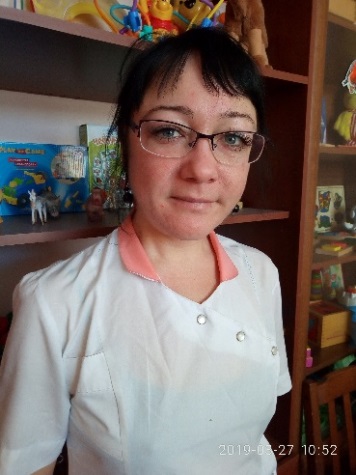 Юнга Светлана ВладимировнаПедагогический стаж – 15 летСтаж в Учреждении -5 летВоспитатель(первая)ВЫСШЕЕ(ГОУ ВПО «Российский государственный педагогический университет им. А.И. Герцена» / 2007 / педагогика и методика дошкольного образования / организатор-методист дошкольного образования)КУРСЫ ПКГАОУ ДПО «ЛОИРО» / ноябрь 2015 / Инновационные подходы к организации коррекционно-развивающей деятельности с детьми с ОВЗ / 72 часаПРОФ. ПЕРЕПОДГОТОВКАГАОУ ДПО «ЛОИРО» / нояб.-дек. 2018 / «Олигофренопедагогика»ОТДЕЛЕНИЕ МЕДИКО-СОЦИАЛЬНОЙ РЕАБИЛИТАЦИИ № 3ОТДЕЛЕНИЕ МЕДИКО-СОЦИАЛЬНОЙ РЕАБИЛИТАЦИИ № 3ОТДЕЛЕНИЕ МЕДИКО-СОЦИАЛЬНОЙ РЕАБИЛИТАЦИИ № 3ОТДЕЛЕНИЕ МЕДИКО-СОЦИАЛЬНОЙ РЕАБИЛИТАЦИИ № 3ОТДЕЛЕНИЕ МЕДИКО-СОЦИАЛЬНОЙ РЕАБИЛИТАЦИИ № 3ОТДЕЛЕНИЕ МЕДИКО-СОЦИАЛЬНОЙ РЕАБИЛИТАЦИИ № 3ОТДЕЛЕНИЕ МЕДИКО-СОЦИАЛЬНОЙ РЕАБИЛИТАЦИИ № 338.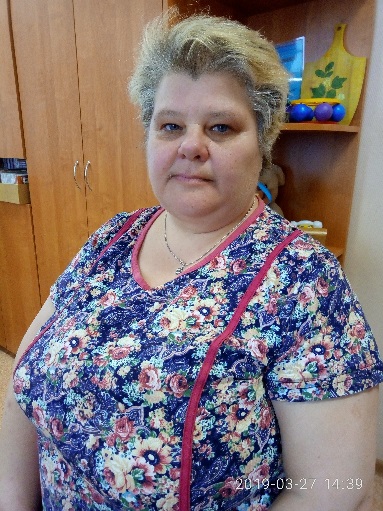 Доможилова АннаСергеевнаПедагогический стаж – 19 летСтаж в Учреждении - 14 летВоспитатель(первая)СРЕДНЕ-СПЕЦИАЛЬНОЕ (Ленинградское областное заочное педагогическое училище / 1994 / дошкольное воспитание / воспитатель в дошкольных учреждениях)КУРСЫ ПКГАОУ ДПО «ЛОИРО» / ноябрь 2015/ Инновационные подходы к организации коррекционно-развивающей деятельности с детьми с ОВЗ / 72 часа39.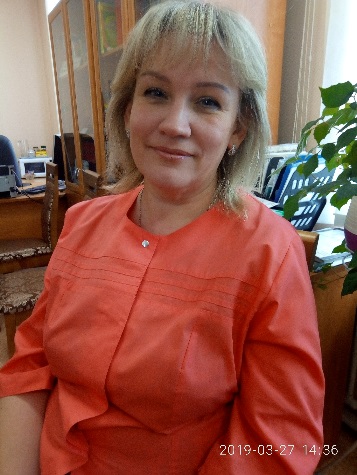 Зверева Светлана ВениаминовнаПедагогический стаж – 27 летСтаж в Учреждении - 11 летВоспитатель(первая)СРЕДНЕ-СПЕЦИАЛЬНОЕ(Ленинградское областное педагогическое училище / 1990 / воспитание в дошкольных учреждениях / воспитатель в дошкольных учреждениях)КУРСЫ ПКГАОУ ДПО «ЛОИРО» / ноябрь 2015/ Инновационные подходы к организации коррекционно-развивающей деятельности с детьми с ОВЗ / 72 часа40.КоролеваНаталияАнатольевнаПедагогический стаж – 24 годаСтаж в Учреждении -   6 летВоспитатель(первая)ВЫСШЕЕ(Ленинградский государственный областной университет / 1999 / психология / педагог-психолог)СРЕДНЕ-СПЕЦИАЛЬНОЕ (Ленинградское областное педагогическое училище / 1987 / дошкольное воспитание / воспитатель детского сада)КУРСЫ ПКГАОУ ДПО «ЛОИРО» / ноябрь 2015/ Инновационные подходы к организации коррекционно-развивающей деятельности с детьми с ОВЗ / 72 часаПРОФ. ПЕРЕПОДГОТОВКАГАОУ ДПО «ЛОИРО» / нояб.-дек. 2018 / «Олигофренопедагогика»41.Щукина Татьяна НиколаевнаПедагогический стаж – 33 годаСтаж в Учреждении -14 летВоспитатель(первая)ВЫСШЕЕ (Красноярский государственный педагогический институт / 1983 / математика / учитель средней школы)КУРСЫ ПКГАОУ ДПО «ЛОИРО» / ноябрь 2015/ Инновационные подходы к организации коррекционно-развивающей деятельности с детьми с ОВЗ / 72 часаПРОФ. ПЕРЕПОДГОТОВКАГАОУ ДПО «ЛОИРО» / нояб.-дек. 2018 / «Олигофренопедагогика»ОТДЕЛЕНИЕ ДНЕВНОГО ПРЕБЫВАНИЯОТДЕЛЕНИЕ ДНЕВНОГО ПРЕБЫВАНИЯОТДЕЛЕНИЕ ДНЕВНОГО ПРЕБЫВАНИЯОТДЕЛЕНИЕ ДНЕВНОГО ПРЕБЫВАНИЯОТДЕЛЕНИЕ ДНЕВНОГО ПРЕБЫВАНИЯОТДЕЛЕНИЕ ДНЕВНОГО ПРЕБЫВАНИЯОТДЕЛЕНИЕ ДНЕВНОГО ПРЕБЫВАНИЯ42.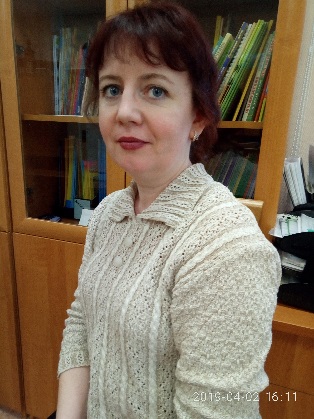 Бороздина Светлана ВалерьевнаПедагогический стаж – 10 летСтаж в Учреждении -2,5 годаВоспитатель(нет)ВЫСШЕЕ(Санкт-Петербургская академия управления и экономики / 2009 / психология / психолог. Преподаватель психологии)СРЕДНЕ-ПРОФЕССИОНАЛЬНОЕ (Ленинградское педагогическое училище / 1995 / дошкольное образование / воспитатель в дошкольных учрежденияхКУРСЫ ПКОбразовательный центр «Гармония», г. СПб / февраль 2018 / Основы педагогической системы Марии Монтессори в контексте ФГОС / 72 часаПРОФ. ПЕРЕПОДГОТОВКАИнститут новых технологий в образовании / июль 2018 / «Олигофренопедагогика»43.Колбин Виктор АлександровичПедагогический стаж – 44 годаСтаж в Учреждении -13 летИнструктор по адаптивной физкультуре(первая)ВЫСШЕЕ(Карагандинский педагогический институт физического воспитания / 1977 / физическое воспитание / учитель физического воспитания)КУРСЫ ПКГАОУ ДПО «ЛОИРО» / июнь 2018 / Технологии развивающего обучения детей с ОВЗ и инвалидов, имеющих выраженные нарушения интеллекта / 72 часаКУРСЫ ПКНГУ им. П.Ф. Лесгафта, г. СПб / декабрь 2018 / Адаптивная физическая культура и физическая реабилитация / 72 часа44.ЗуевичСветлана НиколаевнаПедагогический стаж – 23 годаСтаж в Учреждении -3 годаПедагог-психолог(первая)ВЫСШЕЕ(Санкт-Петербургская академия управления и экономики / 2007 / психология / Психолог. Преподаватель психологии)СРЕДНЕ-СПЕЦИАЛЬНОЕ(Ленинградское областное культурно-просветительное училище / 1988 / культурно-просветительская работа / клубный работник, организатор культурно-просветительной работы)КУРСЫ ПКГАПОУ ЛО «МЦ СиТИ» / декабрь 2016 / Организация работы в условиях интернатного учреждения социально-бытовой и социально-средовой адаптации с целью формирования навыков самостоятельного проживания у воспитанников / 72 часаКУРСЫ ПКГАОУ ДПО «ЛОИРО» / декабрь 2017 / Технологии профориентационной работы с детьми и подростками / 90 часовКУРСЫ ПКГАОУ ДПО «ЛОИРО» / декабрь 2017 / Технологии комплексной реабилитации и социальной интеграции детей и подростков / 80 часовПРОФ. ПЕРЕПОДГОТОВКАГАОУ ДПО «ЛОИРО» / нояб.-дек. 2018 / «Олигофренопедагогика»ПРОФ. ПЕРЕПОДГОТОВКАГАОУ ДПО «ЛОИРО» / 2017 / Педагогика и методика начального общего образования45.ЕруноваОльга НиколаевнаПедагогический стаж – 4 годаСтаж в Учреждении - 1 годУчитель-логопед(нет)ВЫСШЕЕ (ФГБОУ ВПО «Российский государственный педагогический институт им. А.И. Герцена / 2015 / (специальное) дефектологическое образование / бакалавр)СРЕДНЕ-СПЕЦИАЛЬНОЕ(Ростовское-на-Дону Высшее педагогическое училище (колледж) / 1996 / дошкольное образование / воспитатель со специализацией «воспитатель логопедической группы»)нетПРОФ. ПЕРЕПОДГОТОВКААНО ДПО «Образоват. центр для муниципальной сферы Каменный город» / 2018 / «Специальное образование. Психолого-педагогическое сопровождение образования лиц с ограниченными возможностями здоровья» / учитель-дефектолог46.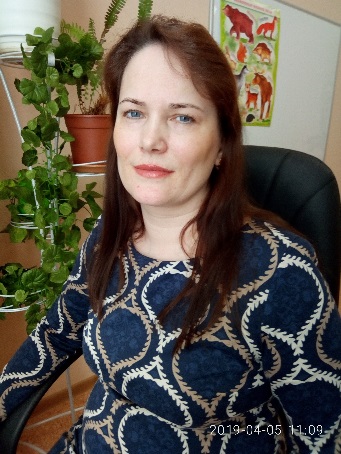 Ершова Наталья АлександровнаПедагогический стаж – Стаж в Учреждении -3 месСоциальный педагог(нет)ВЫСШЕЕ(Санкт-Петербургская академия управления и экономики / 2008 / юриспруденция / юрист).КУРСЫ ПКСПГБОУ ДПО «СПб межрегиональный ресурсный центр» / июнь 2016 / Организация деятельности учреждений по обеспечению доступности для инвалидов объектов и услуг / 20 часовЧОУ ДПО «ЦНТИ «Прогресс» г. Санкт-Петербург «Оказание платных услуг в учреждениях социальной защиты»/ 2016 г.АНО ДПО «Технологии спасения»  г. Санкт-Петербург «Противодействие коррупции в государственных учреждениях  г. Санкт-Петербурга и Ленинградской области»/ июнь 2017 г.ПРОФ. ПЕРЕПОДГОТОВКААНО ДПО «Технологии спасения» / 2016 / «Социальная работа с населением в учреждениях социальной сферы»ПРОФ. ПЕРЕПОДГОТОВКАГАОУ ДПО «ЛОИРО» / 2019 / «Олигофренопедагогика»47.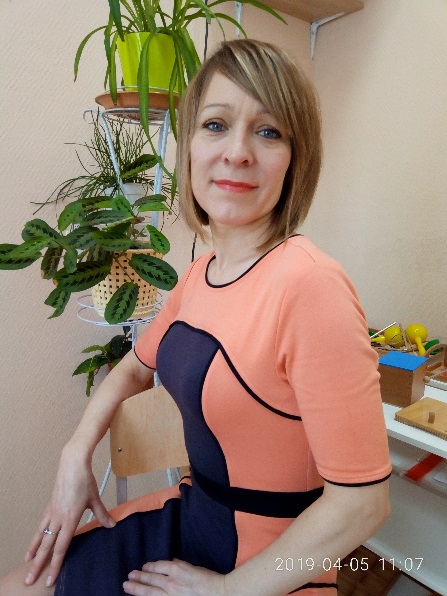 Шарнина Наталья ВладимировнаПедагогический стаж – 7 летСтаж в Учреждении -3 месИнструктор по труду(нет)ВЫСШЕЕ(Санкт-Петербургская академия управления и экономики / 2009 / психология / психолог. Преподаватель психологии)СРЕДНЕ-СПЕЦИАЛЬНОЕ(Выборгский педагогический колледж/2003/дошкольное воспитание/воспитатель детей дошкольного возраста/)